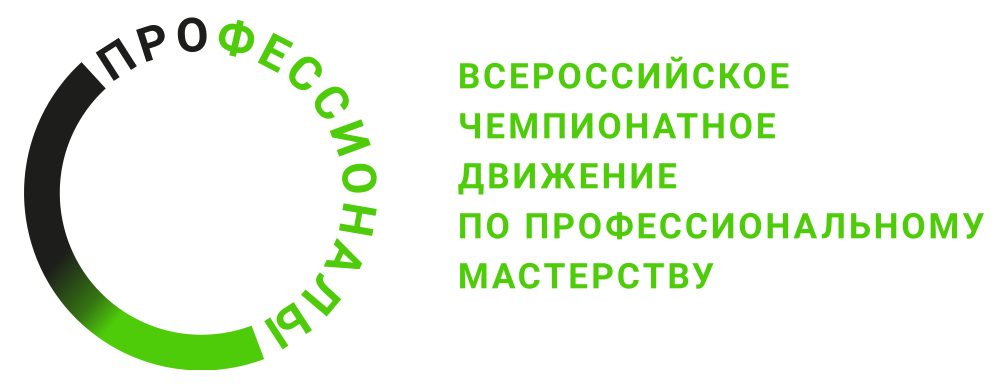 ПРОГРАММА ПРОВЕДЕНИЯРегионального этапа чемпионата по профессиональному мастерству «Профессионалы» и чемпионата высоких технологийпо компетенции Пчеловодство
Общая информацияОбщая информацияПериод проведения25-29.02.2024Место проведения и адрес площадкиГ. Красноярск, ул. Толстого, д.69ФИО Главного экспертаШлома Екатерина КонстантиновнаКонтакты Главного эксперта+79048922614Kit74keti@mail.ru 25.02.2024  Д-2  / «Подготовительный»  25.02.2024  Д-2  / «Подготовительный» 9:00-15:00 Застройка площадки15:00 – 16:00Проверка готовности площадки проведения главным экспертом. Подписание главным экспертом акта результатов проверки готовности площадки проведения чемпионата 26.02.2024  Д-1  / «Подготовительный» 26.02.2024  Д-1  / «Подготовительный» 09:00-11:00Проверка  списка конкурсантов и экспертов главным экспертом. Регистрация экспертов-наставников по компетенциям на площадках чемпионата.Подписание Протокола регистрацииПроведение инструктажа по ОТ и ТБПодписание Протокола ОТ и ТБ (эксперты)11:00-13:00Обсуждение конкурсного задания, внесение 30% изменений, подписание КЗ.Импорт схемы оценки и ее блокировка в системе ЦСО. 13:00-14:00Обед экспертов14:00-16:00Проведение жеребьевки рабочих мест (происходит в системе автоматически)Подписание Протокола распределения рабочих местПроведение инструктажа по ОТ и ТБ.Подписание Протокола ОТ и ТБ (конкурсанты).Ознакомление конкурсантов с рабочими местами и оборудованием.Тестирование оборудования. Подготовка рабочего места16:00-18:00Собрания экспертов на площадках: Распределение ролей между экспертамиПодписание Протокола распределения ролейФормирование группы оценки главным экспертомПодписание Протокола формирования групп оценкиОбучение экспертов.Формирование Ведомостей для рукописного ввода оценокРаспечатка ведомостей. 27.02.2024  Д1  / «1 Соревновательный день» 27.02.2024  Д1  / «1 Соревновательный день» 09:00-09:30Проведение инструктажа по ОТ и ТБ. Подписание Протокола ОТ и ТБ (конкурсанты)Подписание Протокола ОТ и ТБ (эксперты)Осмотр «тулбокса» участников. 09:30-12:30Модуль Определение ботанического происхождения, физических свойств меда, содержания пади и фальсификации мёда- 3часа 12:30-13:30Обед участников и экспертов13:30-16:30Модуль Искусственный вывод маток с применением джентерского сота -3ч 16:30-18:00Оценка модулей Собрания экспертов: подведение итогов дня 28.02.2024  Д2  / «2 Соревновательный день» 28.02.2024  Д2  / «2 Соревновательный день» 09:00-09:30Проведение инструктажа по ОТ и ТБ. Подписание Протокола ОТ и ТБ (конкурсанты)Подписание Протокола ОТ и ТБ (эксперты)Осмотр «тулбокса» участников. 09:30-12:30Модуль Диагностика и лечение болезней пчел -3ч 12:30-13:30Обед участников и экспертов13:30-16:30Модуль Определение породной принадлежности пчел по морфометрическим признакам – 3 часа16:30-18:00Оценка модулейСобрания экспертов: подведение итогов дня29.02.2024   Д3  / «3 Соревновательный день» 29.02.2024   Д3  / «3 Соревновательный день» 09:00-09:30Проведение инструктажа по ОТ и ТБ. Подписание Протокола ОТ и ТБ (конкурсанты)Подписание Протокола ОТ и ТБ (эксперты)Осмотр «тулбокса» участников. 09:30-12:30Модуль Комплектация улья гнездовыми и магазинными рамками– 3 часа12:30-13:30Обед участников и экспертов13:30-15:30Оценка модулейСобрания экспертов: подведение итогов дня15:30-18:00Собрание с участниками.Собрание экспертов: подведение итогов дня. Внесение результатов в ЦСО. Блокировка оценок. Сверка и подписание экспертами-наставниками оценочных ведомостей из системы, с  оценками в рукописных ведомостях. Подписание Протокола проведения чемпионата. 